DESIGNATION DES ARBITRES	Ligue « I »  Professionnelle « Senior »	3ème Journée « Retour » du 07 Mars  2019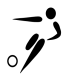 RencontreRencontreHeureTerrainArbitre1er  Assistant2ème Assistant4ème ArbitreCommissaireJEUDI 07 MARS 2019JEUDI 07 MARS 2019JEUDI 07 MARS 2019JEUDI 07 MARS 2019JEUDI 07 MARS 2019JEUDI 07 MARS 2019JEUDI 07 MARS 2019JEUDI 07 MARS 2019JEUDI 07 MARS 2019ESSCSHL14 H 30SOUSSE OLYMPIQUEBEL HADJ ALI MAJDIMZID MOHAMEDMOALLA WALIDBEL HADJ ALI HOUSSEMSOUSSI SEIFCSSESMET14 H 30SFAX MHIRIBELKHAOUAS SLIMHARRAK WALIDBARKALLAH AMINENASRI AYMENMEDDEB MOHAMED